Booklet: Survivor How to Guide (50 points)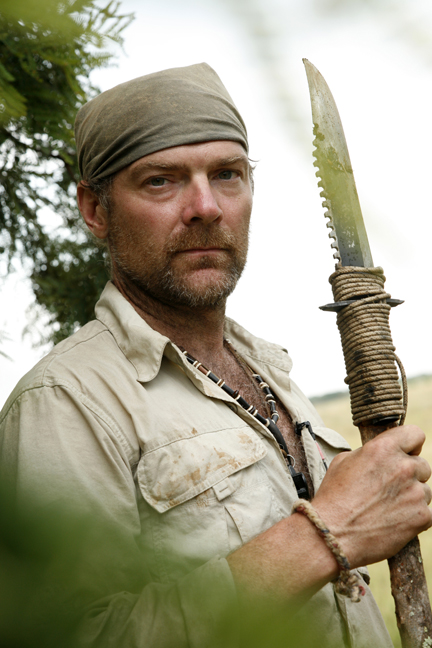 3 Days out in a Biome. How do you survive?Include in your booklet:	(5 points each)	Pick a specific place in a Biome (include a map)Your source of food and waterPick a time of year (season)	Describe local weatherClothing needed (day & night)Sleeping – where, in whatProtection from predatorsDangers – plants, animals, insectsList 5 daily activitiesCreativity, use of booklet formBrochure: Sustainable Product (50 points)Create an informational brochure on a sustainable product from a specific biome to be used by a sales person trying to sell the product	Include in your brochure: (5 points each)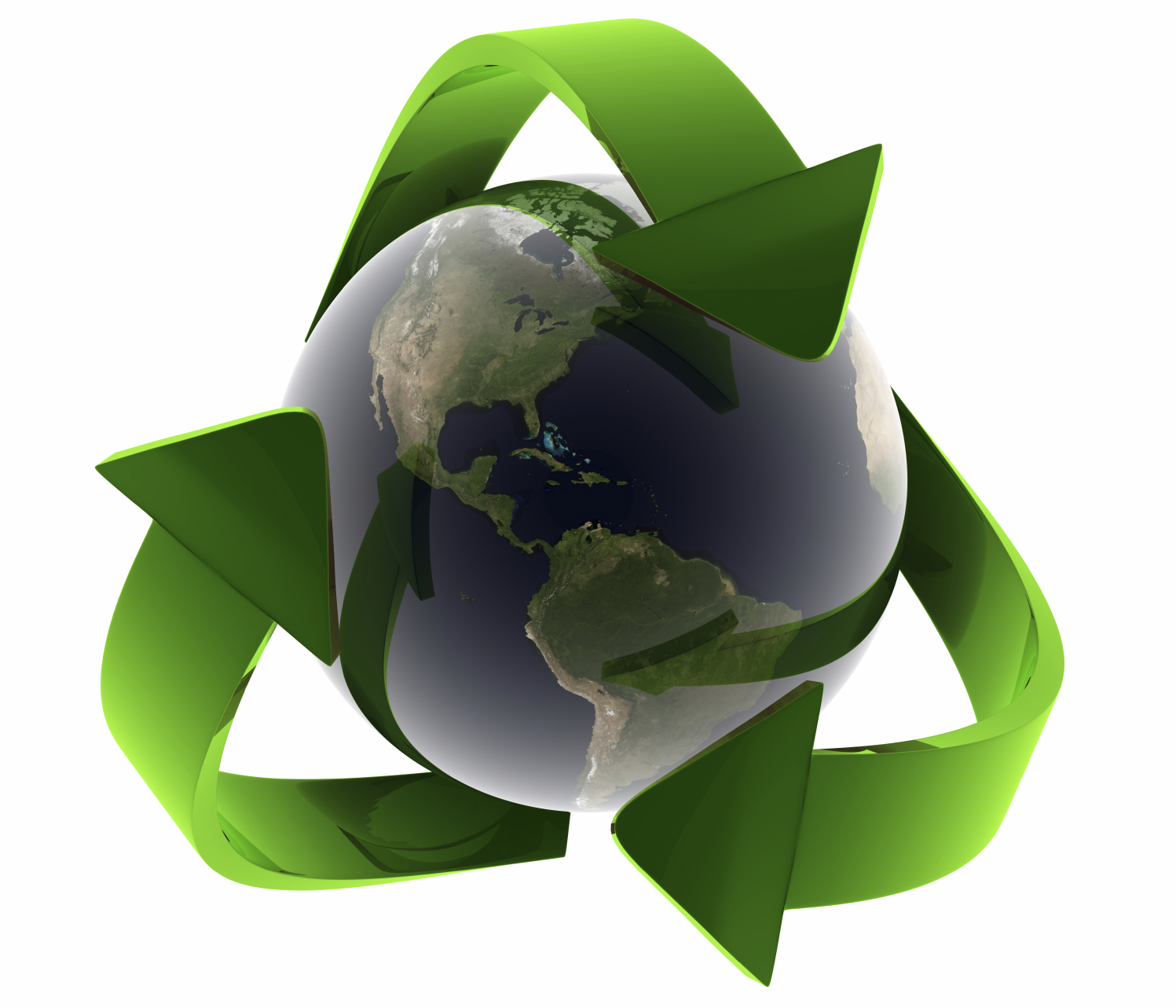 Describe/ indentify product Picture of productWhere is product found (map)What other resources needed to create your productHow is it collected, removedImpact of collection/removal on ecosystemWhat makes it sustainable/greenWhat not sustainable product does it replaceCost of sustainable product vs. non sustainable productEffect on indigenous peopleInformation/Protest Poster: Exotic Animal or Animal Parts Protest Poster (50 points)Create a poster on one side identify some type of animal resale or poaching in a specific biome and on the other side create a protest sign to be held up at a rally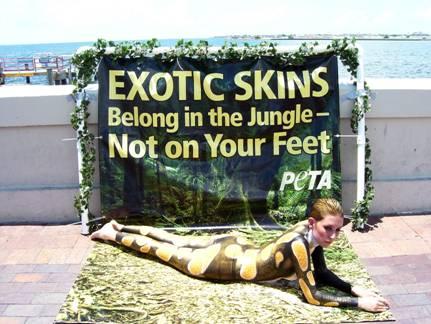 	Include in your brochure: (5 points each)Describe/ indentify the animal/animal product Picture of the animalMap of where the animal livesDescription of why they are being poached/capturesDescribe the capture method (picture)Cost of productWhose buying productDescribe efforts in prevention or measures to control the poaching/captureWhat are the penalties if caughtProtest catchy phrase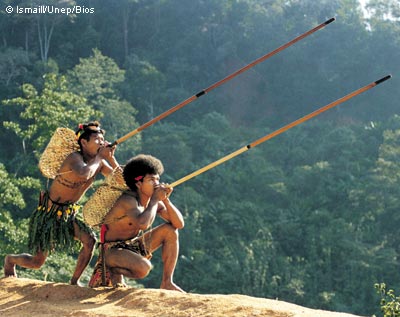 Interview Script: Indigenous People Interview After researching your biome and an indigenous people in that biome, create a script of how you think they would answer your questions regarding their life in their biome.	Include in your brochure: (5 points each)Describe where the person lives Picture of what the people look likeHow do they “make their living” (they don’t have to go to work to make a living)What do they do for recreationWhat do they live inWhat are their daily activitiesWhat are 2 threats to their way of life (10 points)What are the changes (list 5) in the people in the past 50 years (10 points)Children’s Book:  Climate Change Fairy Tale (50 points)Create a Fairy Tale on Climate Change in a specific BiomeDescribe the Biome Now (what’s the problem), Identify a hero or heroine and how they are going to rectify the problem, is the rectification successful or not, describe what the biome looks like after the rectification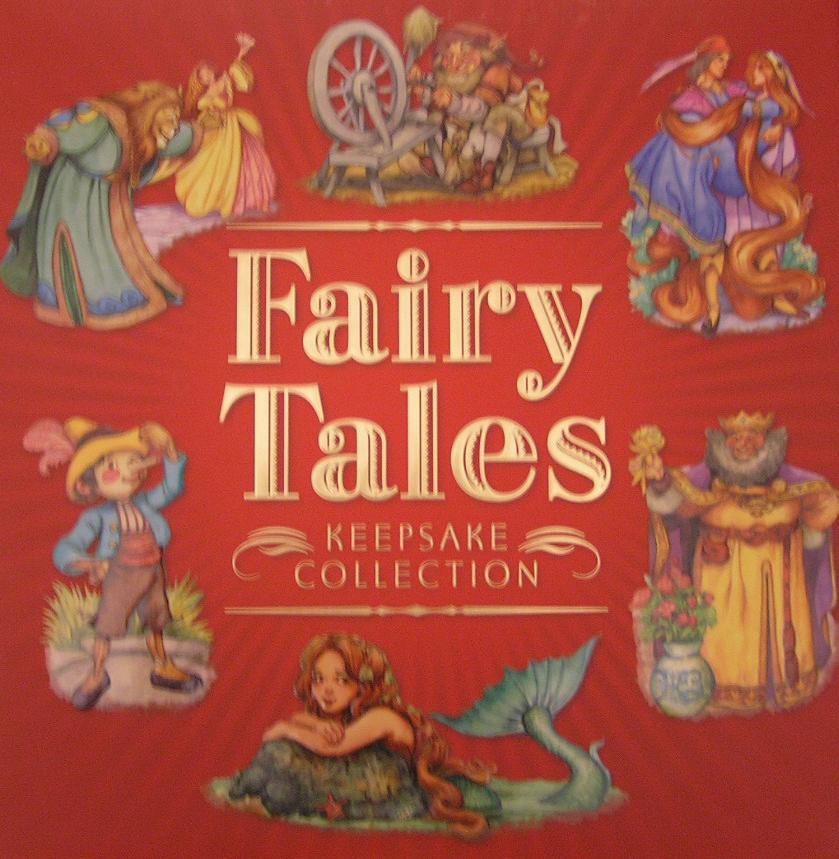 	Include in your brochure: (10 points each)Describe the problem and what it has done to the biomeHow is the problem rectifiedIs it successful or not and whyIllustrations, title cover, creativityWritten well (grammatically correct)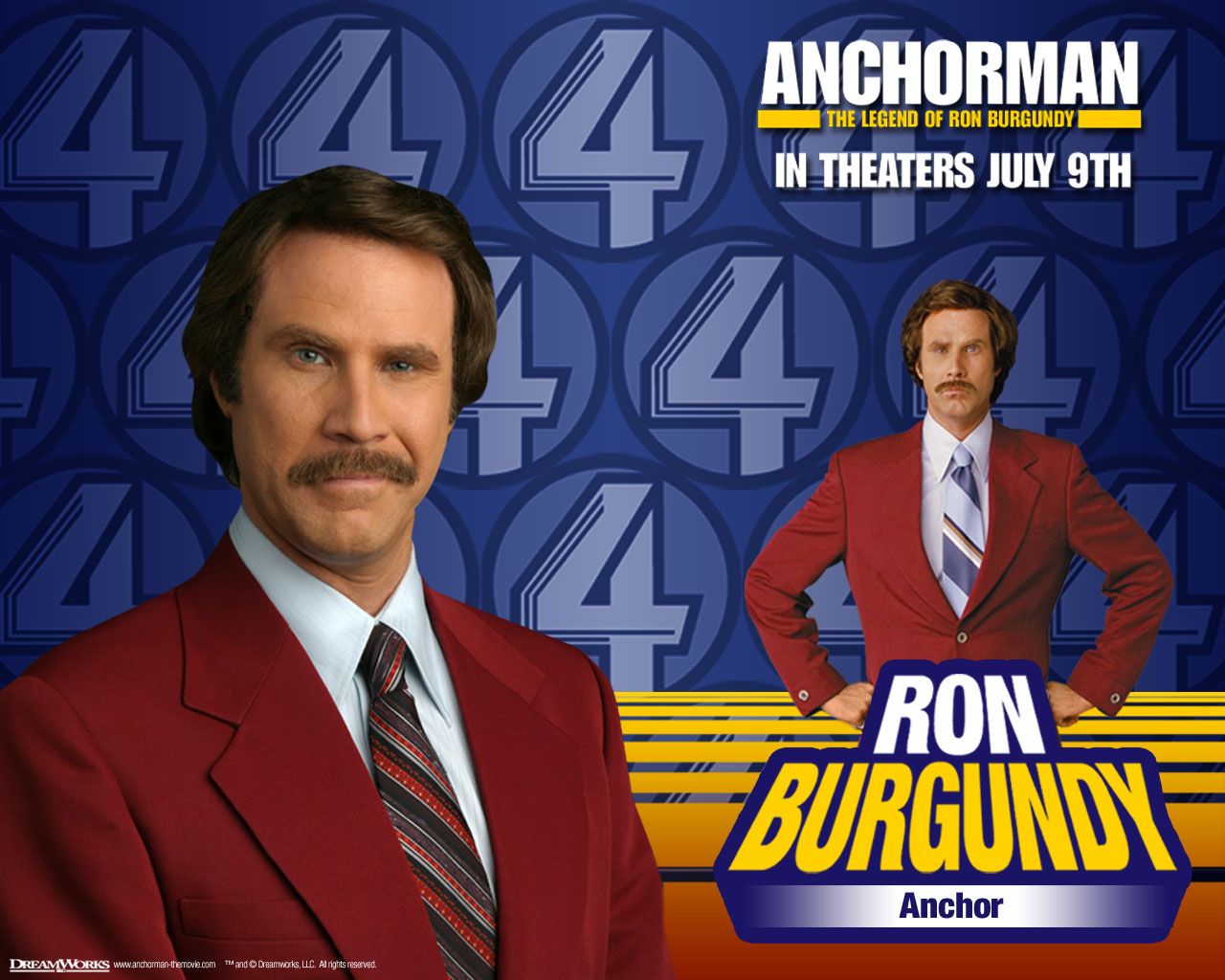 Video: Newscast Interview or Report (50 points, 5 points each)Research a current event in a specific Biome and create an interview or report	Include the following:Identify a current event in a specific biomeReport on locationDescribe the problemEffect of the problem on the people of the area, their health or wellbeingWhat’s the effect on the economyEffect on organisms (plants and animals)What’s being done to stop/prevent the problemWho are the stakeholdersIs the solution to the problem effective or notWhat are the barriers to the success of the solution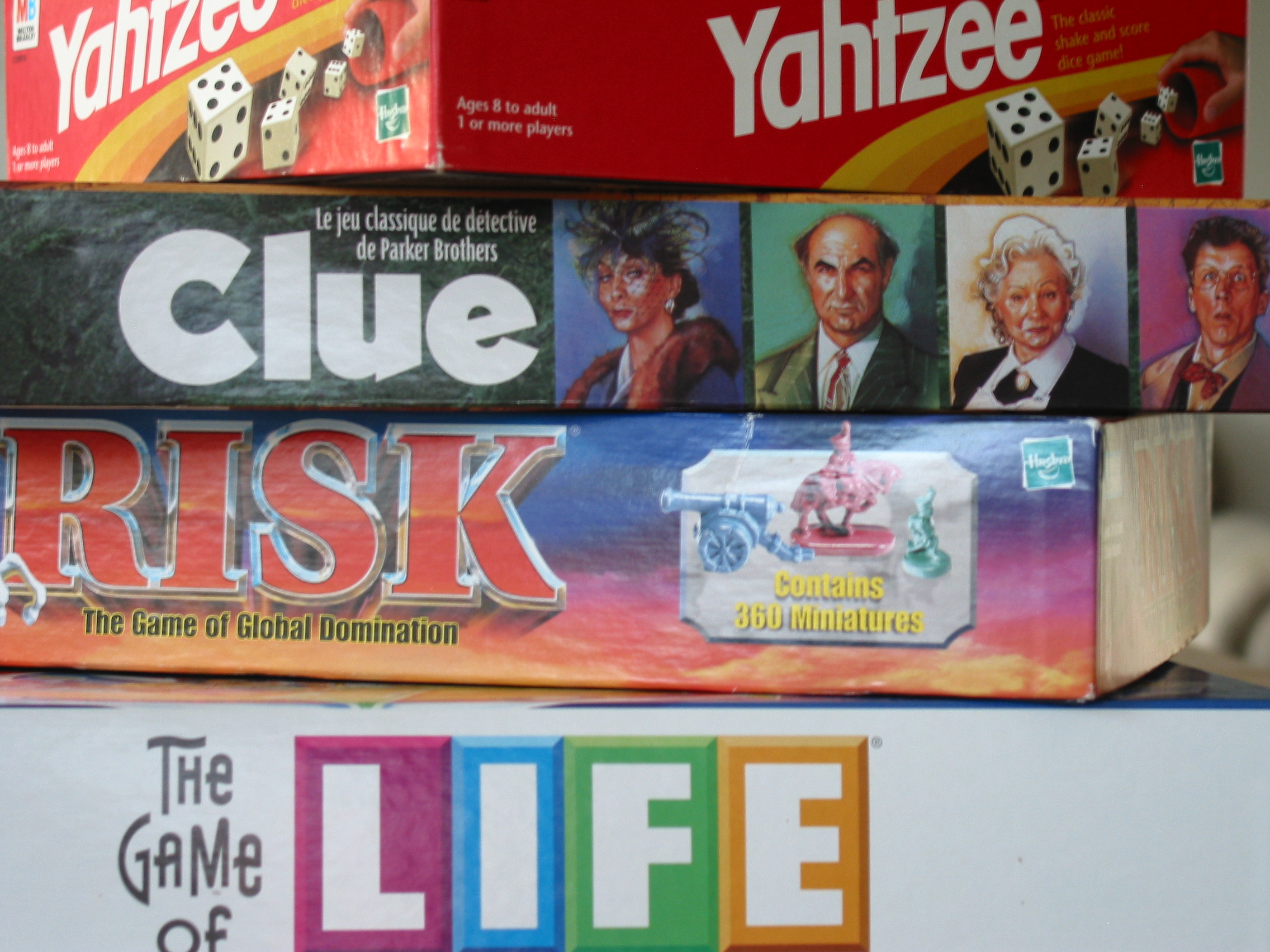 Biomes Board game (60 points, 50 points plus 10 points extra credit)Create a biomes board game 	Include the following (10 points each)Include all biomes (land and aquatic)Include characteristics of all biomes Include all current problems (examples: human impacts, biodiversity, pollution< climate change, etc…)Create a complete board game (game board, pieces, questions cards, pieces, etc.)Must be colorful, creativeMust have specific written rules (Must have a winner, must be played in class)